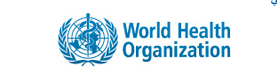 Health systemsToday more than one billion people cannot obtain the health services they need, because those services are either inaccessible, unavailable, unaffordable or of poor quality. Widening inequities across the world mean that an estimated 100 million people are pushed into poverty every year when they pay out-of-pocket for health services. These problems are of systemic nature and require an all-encompassing approach. (see WHO Programmes for universal health coverage on the next page for a link)Web site link - http://www.who.int/en/About WHO - What does WHO do? This is all the who, what, why, how……a good place to start.http://www.who.int/about/what-we-do/en/index.htmlHealth topics: alphabetical list of health topics and diseases. Good if you are looking for specific information about health.http://www.who.int/topics/en/index.htmlLook up your disease to find out facts: http://www.who.int/entity/mediacentre/factsheets/en/index.htmlView stories about your disease:http://www.who.int/top-stories-archive/en/index.htmlA comprehensive list of featured stories:  http://www.who.int/features/en/index.htmlFind facts about essential medicines:http://www.who.int/features/factfiles/essential_medicines/en/#Find statistics about your disease:http://www.who.int/entity/gho/en/Programmes:  What is Universal Health Coverage?World Health Reports link- http://www.who.int/entity/whr/en/index.htmlWhat are the essentials of the universal health coverage?  http://www.who.int/entity/universal_health_coverage/en/index.htmlSee the very informative brochure on universal health coverage:http://www.who.int/entity/healthsystems/about/WHOHealthSystemsBrochure(2).pdf?ua=1